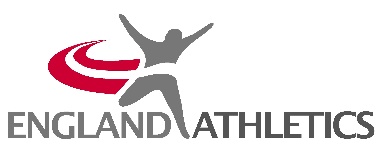 Team Staff Training ProgrammeEngland Athletics are launching their Team Staff Training Programme. Aim of the programme is to develop new team coaches and managers by providing them with developmental webinars, mentoring sessions and team staff work shadowing opportunities throughout the 2-year programme.Each year a cohort of 20 coaches will be selected to take part in a 2-year programme. We will select 5 coaches per event group (endurance, jumps, throws & speed) each year to participate in the Team Coach Programme & 5 people for the Team Management Programme. The programme will provide: Training on event specific rules and the general rules of competitionOrganisational, logistical and management requirements dependant on the role Duties and responsibilities training for each role as well as best practice guidance and support2 work shadowing opportunities in your desired role area within the 2-year programmeDevelopmental feedback from each work shadowing opportunityGuidance on how best to engage in reflective practice for continual role developmentRole and event specific mentoringApplicants for the Team Staff Training Programme must have the following:Team Coach Applicants Valid coaching licence of level 2 or above (or equivalent)Current DBSMust have coached athletes for a minimum of 3 yearsGood communication skillsGood people management skillsGood organisational skillsQualities required to be a good team coach (listed below)Team Management ApplicantsCurrent DBSMust have experience managing athlete competition as either a team coach, club coach or club team manager for a minimum of 3 yearsExcellent communication skillsExcellent people management skillsExcellent organisational skillsQualities required to be a good team manager (listed below)Qualities needed to be a good team staff member:Strong communicators – able to speak to all coaches, athletes, parents and managementIndependent decision maker Confidence in addressing issues and the ability to stay calm under time and pressure constraintsWillingness to get involved outside of their direct event responsibility – going above and beyondWork well within a teamAble to look after their own physical and mental health and wellbeing during long days and constant high pressureHave an honest understanding of what are the potential barriers to being fully present on a team trip – home situations, physical restrictions due to weather/hours of work required at the competition etcEmotionally intelligent Ability to be selflessAble to look honestly at themselves and address skills gaps as and when they become apparentBe open to their own personal development within the roleWilling to self-reflectTeam Staff Programme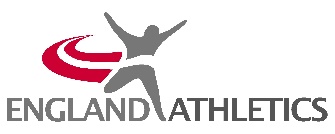 Expression of Interest formIf you would like to be considered for a place in the Team Staff Training Programme, please complete and return this form to spalmer@englandathletics.org by 5pm on 30th April 2021.*Delete as appropriatePlease tell us which role you would like to be selected for in the Team Staff Training Programme.Team Coach 	   Event Group: Jumps         Sprints      Endurance       Throws Team Manager Relevant QualificationsPlease give details of your coaching qualifications starting with the most recentPlease give details of any additional qualifications which you feel are relevant to this rolePlease list your relevant skills and experience pertaining to the Team Coach/Manager role.Please give us an example of when you had to work under pressure in a team environment.Please give us an example when you have had to resolve a challenging situation.In your opinion, what’s the difference between a personal coach and a team coach?Please tell us what you would like to achieve by the end of the Team Staff Programme.Equal Opportunities Recruitment Monitoring InformationThe information will be held in compliance with the Data Protection and GDPR principles as set out in the Data Protection Act 1998 and our GDPR Data Protection Policy.Sex: Male	    Female	          Non-Binary              Other	       Prefer not to sayEthnic Origin:White:				      British	      Irish	       Any other white backgroundBlack or Black British:		      Caribbean    African	       Any other black backgroundAsian, British Asian or Chinese:	      Indian       Pakistani   Bangladeshi  ChineseMixed:			                    White & Black Caribbean    White & Black African	                         		      White & Asian		      Any other mixed backgroundOther:				      Any other  Not statedNationality:	Please State: Disability:The Equality Act 2010 defines disability as a “physical or mental impairment, which has a substantial and long-term adverse effect on a person’s ability to carry out normal day-to-day activities” Do you consider yourself to have a disability? Yes		         No 	          I prefer not to answer this question If yes, what is the nature of your disability? Amputee      Blind or Visually Impaired    Cerebral Palsy        Deaf or Hearing Impaired  Dwarf 	  Learning Disability	             	 Physical Disability – Ambulatory  Physical Disability – Wheelchair User     Learning Difficulty – e.g. dyslexia Other             Prefer not to say England Athletics welcomes applications from people with disabilities. If you have a disability and require any assistance in order to complete this application, please contact the Human Resources Department on 0121 347 6565 or HR@englandathletics.orgPlease email this completed for to Shani Palmer spalmer@englandathletics.org by 5pm 30th April 2021.Full NameAddressTelephone                                                                                      *Home/MobileEmail addressDate of BirthURN (if applicable)Qualification Details (Name, provider and level)DateQualification Details (Name, provider and level)Date